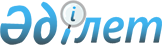 О внесении изменений в решение маслихата района Аққулы от 24 декабря 2021 года № 52/11 "О бюджете района Аққулы на 2022-2024 годы"Решение маслихата района Аққулы Павлодарской области от 15 ноября 2022 года № 104/22
      маслихат района Аққулы РЕШИЛ:
      1. Внести в решение маслихата района Аққулы от 24 декабря 2021 года № 52/11 "О бюджете района Аққулы на 2022-2024 годы" (зарегистрированное в Реестре государственной регистрации нормативных правовых актов под № 26046) следующие изменения:
      1) пункт 1 указанного решения изложить в новой редакции:
       "1. Утвердить бюджет района Аққулы на 2022-2024 годы согласно приложениям 1, 2, 3 соответственно, в том числе на 2022 год в следующих объемах:
      1) доходы – 7808549 тысяч тенге, в том числе:
      налоговые поступления – 677692 тысячи тенге;
      неналоговые поступления – 12192 тысяч тенге;
      поступления от продажи основного капитала – 1060 тысяч тенге;
      поступления трансфертов – 7117605 тысяч тенге;
      2) затраты – 7943659 тысяч тенге;
      3) чистое бюджетное кредитование – 54905 тысяч тенге, в том числе:
      бюджетные кредиты – 91890 тысяч тенге;
      погашение бюджетных кредитов – 36985 тысяч тенге;
      4) сальдо по операциям с финансовыми активами – равно нулю;
      5) дефицит (профицит) бюджета – - 190015 тысяч тенге;
      6) финансирование дефицита (использование профицита) бюджета – 190015 тысяч тенге.
      2) пункт 7 указанного решения изложить в новой редакции:
       "7. Учесть в районном бюджете целевые текущие трансферты на 2022 год бюджетам сельских округов в следующих объемах:
      11321 тысяч тенге – на повышение заработной платы отдельных категорий гражданских служащих;
      43744 тысяч тенге – на расходы капитального характера в сфере спорта;
      121849 тысяч тенге – на реализацию мероприятий по социальной и инженерной инфраструктуре в Кызылагашском сельском округе в рамках проекта "Ауыл-Ел бесігі";
      69745 тысяч тенге – на реализацию мероприятий по социальной и инженерной инфраструктуре в сельском округе Қарақала в рамках проекта "Ауыл-Ел бесігі";
      8594 тысяч тенге – на расходы текущего и капитального характера в сфере жилищно-коммунального хозяйства;
      31290 тысяч тенге – на расходы текущего и капитального характера в сфере транспорт и коммуникации;
      5645 тысяч тенге – на расходы текущего характера;
      5262 тысяч тенге – на выплату премии государственных служащих сельских округов.".
      3) приложение 1 к указанному решению изложить в новой редакции согласно приложению к настоящему решению.
      2. Настоящее решение вводится в действие с 1 января 2022 года. Районный бюджет на 2022 год (с изменениями)
					© 2012. РГП на ПХВ «Институт законодательства и правовой информации Республики Казахстан» Министерства юстиции Республики Казахстан
				
      Секретарь маслихата района Аққулы 

К. Есимов
Приложение
к решению маслихата
района Аққулы от
15 ноября 2022 года
№ 104/22Приложение 1
к решению маслихата
района Аққулы от
24 декабря 2021 года
№ 52/11
Категория
Категория
Категория
Категория
Сумма (тысяч тенге)
Класс
Класс
Класс
Сумма (тысяч тенге)
Подкласс
Подкласс
Сумма (тысяч тенге)
Наименование
Сумма (тысяч тенге)
1
2
3
4
5
1. Доходы
7808549
1
Налоговые поступления
677692
01
Подоходный налог 
339892
1
Корпоративный подоходный налог
5173
2
Индивидуальный подоходный налог
334719
03
Социальный налог
247869
1
Социальный налог
247869
04
Налоги на собственность
78096
1
Налоги на имущество 
78096
05
Внутренние налоги на товары, работы и услуги
9445
2
Акцизы
909
3
Поступления за использование природных и других ресурсов
5912
4
Сборы за ведение предпринимательской и профессиональной деятельности
2624
08
Обязательные платежи, взимаемые за совершение юридически значимых действий и (или) выдачу документов уполномоченными на то государственными органами или должностными лицами
2390
1
Государственная пошлина
2390
2
Неналоговые поступления
12192
01
Доходы от государственной собственности
3104
5
Доходы от аренды имущества, находящегося в государственной собственности
3064
7
Вознаграждения по кредитам, выданным из государственного бюджета
40
06
Прочие неналоговые поступления
9088
1
Другие неналоговые поступления в местный бюджет
9088
3
Поступления от продажи основного капитала
1060
01
Продажа государственного имущества, закрепленного за государственными учреждениями
1060
1
Продажа государственного имущества, закрепленного за государственными учреждениями
1060
4
Поступления трансфертов
7117605
01
Трансферты из нижестоящих органов государственного управления
4048
3
Трансферты из бюджетов городов районного значения, сел, поселков, сельских округов
4048
02
Трансферты из вышестоящих органов государственного управления
7113557
2
Трансферты из областного бюджета
7113557
Функциональная группа
Функциональная группа
Функциональная группа
Функциональная группа
Функциональная группа
Сумма (тысяч тенге)
Функциональная подгруппа
Функциональная подгруппа
Функциональная подгруппа
Функциональная подгруппа
Сумма (тысяч тенге)
Администратор бюджетной программы
Администратор бюджетной программы
Администратор бюджетной программы
Сумма (тысяч тенге)
Программа
Программа
Сумма (тысяч тенге)
Наименование
Сумма (тысяч тенге)
1
2
3
4
5
6
2. Затраты
7 943 659
01
Государственные услуги общего характера
648 171
1
Представительные, исполнительные и другие органы, выполняющие общие функции государственного управления
236 527
112
Аппарат маслихата района (города областного значения)
45 728
001
Услуги по обеспечению деятельности маслихата района (города областного значения)
43 956
005
Повышение эффективности деятельности депутатов маслихатов
1 772
122
Аппарат акима района (города областного значения)
190 799
001
Услуги по обеспечению деятельности акима района (города областного значения)
183 140
003
Капитальные расходы государственного органа 
2014
113
Целевые текущие трансферты нижестоящим бюджетам
5645
2
Финансовая деятельность
48 533
452
Отдел финансов района (города областного значения)
48 533
001
Услуги по реализации государственной политики в области исполнения бюджета и управления коммунальной собственностью района (города областного значения)
31 369
003
Проведение оценки имущества в целях налогообложения
541
010
Приватизация, управление коммунальным имуществом, постприватизационная деятельность и регулирование споров, связанных с этим
40
113
Целевые текущие трансферты нижестоящим бюджетам
16 583
5
Планирование и статистическая деятельность
41 143
453
Отдел экономики и бюджетного планирования района (города областного значения)
41 143
001
Услуги по реализации государственной политики в области формирования и развития экономической политики, системы государственного планирования
41 143
9
Прочие государственные услуги общего характера
321 968
454
Отдел предпринимательства и сельского хозяйства района (города областного значения)
40 956
001
Услуги по реализации государственной политики на местном уровне в области развития предпринимательства и сельского хозяйства
40 578
007
Капитальные расходы государственного органа
378
810
Отдел реального сектора экономики района (города областного значения)
281 012
001
Услуги по реализации государственной политики на местном уровне в области жилищно-коммунального хозяйства, пассажирского транспорта, автомобильных дорог, строительства, архитектуры и градостроительства 
49 534
113
Целевые текущие трансферты нижестоящим бюджетам
231 478
02
Оборона
20 090
1
Военные нужды
10 181
122
Аппарат акима района (города областного значения)
10 181
005
Мероприятия в рамках исполнения всеобщей воинской обязанности
10 181
2
Организация работы по чрезвычайным ситуациям
9 909
122
Аппарат акима района (города областного значения)
9 909
007
Мероприятия по профилактике и тушению степных пожаров районного (городского) масштаба, а также пожаров в населенных пунктах, в которых не созданы органы государственной противопожарной службы
9 909
03
Общественный порядок, безопасность, правовая, судебная, уголовно-исполнительная деятельность
2 500
9
Прочие услуги в области общественного порядка и безопасности
2 500
810
Отдел реального сектора экономики района (города областного значения)
2 500
021
Обеспечение безопасности дорожного движения в населенных пунктах
2 500
06
Социальная помощь и социальное обеспечение
617 172
1
Социальное обеспечение
77 075
451
Отдел занятости и социальных программ района (города областного значения)
77 075
005
Государственная адресная социальная помощь
77 075
2
Социальная помощь
464 455
451
Отдел занятости и социальных программ района (города областного значения)
464 455
002
Программа занятости
262 726
004
Оказание социальной помощи на приобретение топлива специалистам здравоохранения, образования, социального обеспечения, культуры, спорта и ветеринарии в сельской местности в соответствии с законодательством Республики Казахстан
17 840
007
Социальная помощь отдельным категориям нуждающихся граждан по решениям местных представительных органов
42 899
010
Материальное обеспечение детей-инвалидов, воспитывающихся и обучающихся на дому
639
014
Оказание социальной помощи нуждающимся гражданам на дому
45 334
017
Обеспечение нуждающихся инвалидов протезно-ортопедическими, сурдотехническими и тифлотехническими средствами, специальными средствами передвижения, обязательными гигиеническими средствами, а также предоставление услуг санаторно-курортного лечения, специалиста жестового языка, индивидуальных помощников в соответствии с индивидуальной программой реабилитации инвалида
35 268
023
Обеспечение деятельности центров занятости населения
59 749
9
Прочие услуги в области социальной помощи и социального обеспечения
75 642
451
Отдел занятости и социальных программ района (города областного значения)
75 642
001
Услуги по реализации государственной политики на местном уровне в области обеспечения занятости и реализации социальных программ для населения
35 309
011
Оплата услуг по зачислению, выплате и доставке пособий и других социальных выплат
1 350
050
Обеспечение прав и улучшение качества жизни инвалидов в Республике Казахстан
18 699
054
Размещение государственного социального заказа в неправительственных организациях
18 739
067
Капитальные расходы подведомственных государственных учреждений и организаций 
1 545
07
Жилищно-коммунальное хозяйство
1 624 062
1
Жилищное хозяйство
29 201
810
Отдел реального сектора экономики района (города областного значения)
29 201
004
Обеспечение жильем отдельных категорий граждан
25 000
008
Организация сохранения государственного жилищного фонда
4 201
2
Коммунальное хозяйство
1 586 773
810
Отдел реального сектора экономики района (города областного значения)
1 586 773
012
Функционирование системы водоснабжения и водоотведения
82 593
026
Организация эксплуатации тепловых сетей, находящихся в коммунальной собственности районов (городов областного значения)
2 000
058
Развитие системы водоснабжения и водоотведения в сельских населенных пунктах
1 502 180
3
Благоустройство населенных пунктов
8 088
810
Отдел реального сектора экономики района (города областного значения)
8 088
016
Обеспечение санитарии населенных пунктов
8 088
08
Культура, спорт, туризм и информационное пространство
504 374
1
Деятельность в области культуры
258 113
802
Отдел культуры, физической культуры и спорта района (города областного значения)
258 113
005
Поддержка культурно-досуговой работы
258 113
2
Спорт
6 075
802
Отдел культуры, физической культуры и спорта района (города областного значения)
2 500
007
Проведение спортивных соревнований на районном (города областного значения) уровне
1 500
008
Подготовка и участие членов сборных команд района (города областного значения) по различным видам спорта на областных спортивных соревнованиях
1 000
810
Отдел реального сектора экономики района (города областного значения)
3 575
014
Развитие объектов спорта
3 575
3
Информационное пространство
95 209
470
Отдел внутренней политики и развития языков района (города областного значения)
19 206
005
Услуги по проведению государственной информационной политики 
18 400
008
Развитие государственного языка и других языков народа Казахстана
806
802
Отдел культуры, физической культуры и спорта района (города областного значения)
76 003
004
Функционирование районных (городских) библиотек
76 003
9
Прочие услуги по организации культуры, спорта, туризма и информационного пространства
144 977
470
Отдел внутренней политики и развития языков района (города областного значения)
64 574
001
Услуги по реализации государственной политики на местном уровне в области информации, укрепления государственности и формирования социального оптимизма граждан, развития языков
39 136
004
Реализация мероприятий в сфере молодежной политики
25 438
802
Отдел культуры, физической культуры и спорта района (города областного значения)
80 403
001
Услуги по реализации государственной политики на местном уровне в области культуры, физической культуры и спорта 
22 418
003
Капитальные расходы государственного органа
1 160
032
Капитальные расходы подведомственных государственных учреждений и организаций
13 081
113
Целевые текущие трансферты нижестоящим бюджетам
43 744
10
Сельское, водное, лесное, рыбное хозяйство, особо охраняемые природные территории, охрана окружающей среды и животного мира, земельные отношения
57 640
6
Земельные отношения
26 269
463
Отдел земельных отношений района (города областного значения)
26 269
001
Услуги по реализации государственной политики в области регулирования земельных отношений на территории района (города областного значения)
24 652
006
Землеустройство, проводимое при установлении границ районов, городов областного значения, районного значения, сельских округов, поселков, сел
921
007
Капитальные расходы государственного органа 
696
9
Прочие услуги в области сельского, водного, лесного, рыбного хозяйства, охраны окружающей среды и земельных отношений
31 371
453
Отдел экономики и бюджетного планирования района (города областного значения)
31 371
099
Реализация мер по оказанию социальной поддержки специалистов
31 371
12
Транспорт и коммуникации
1 378 711
1
Автомобильный транспорт
1 372 111
810
Отдел реального сектора экономики района (города областного значения)
1 372 111
043
Обеспечение функционирования автомобильных дорог
75 503
044
Капитальный и средний ремонт автомобильных дорог районного значения и улиц населенных пунктов
15 140
051
Реализация приоритетных проектов транспортной инфраструктуры
1 281 468
9
Прочие услуги в сфере транспорта и коммуникаций
6 600
810
Отдел реального сектора экономики района (города областного значения)
6 600
046
Субсидирование пассажирских перевозок по социально значимым городским (сельским), пригородным и внутрирайонным сообщениям
6 600
13
Прочие
11 458
9
Прочие
11 458
452
Отдел финансов района (города областного значения)
11 458
012
Резерв местного исполнительного органа района (города областного значения) 
11 458
14
Обслуживание долга
23 092
1
Обслуживание долга
23 092
452
Отдел финансов района (города областного значения)
23 092
013
Обслуживание долга местных исполнительных органов по выплате вознаграждений и иных платежей по займам из областного бюджета
23 092
15
Трансферты
3 056 389
1
Трансферты
3 056 389
452
Отдел финансов района (города областного значения)
3 056 389
006
Возврат неиспользованных (недоиспользованных) целевых трансфертов
19
024
Целевые текущие трансферты из нижестоящего бюджета на компенсацию потерь вышестоящего бюджета в связи с изменением законодательства
2 636 854
038
Субвенции
368889
054
Возврат сумм неиспользованных (недоиспользованных) целевых трансфертов, выделенных из республиканского бюджета за счет целевого трансферта из Национального фонда Республики Казахстан
50627
3. Чистое бюджетное кредитование 
54 905
Бюджетные кредиты 
91 890
10
Сельское, водное, лесное, рыбное хозяйство, особо охраняемые природные территории, охрана окружающей среды и животного мира, земельные отношения
91 890
9
Прочие услуги в области сельского, водного, лесного, рыбного хозяйства, охраны окружающей среды и земельных отношений
91 890
453
Отдел экономики и бюджетного планирования района (города областного значения)
91 890
006
Бюджетные кредиты для реализации мер социальной поддержки специалистов
91 890
5
Погашение бюджетных кредитов
36 985
01
Погашение бюджетных кредитов
36 985
1
Погашение бюджетных кредитов, выданных из государственного бюджета
36 985
4. Сальдо по операциям с финансовыми активами 
0
5. Дефицит (профицит) бюджета 
-190 015
6. Финансирование дефицита (использование профицита) бюджета 
190 015
16
Погашение займов
36 985
1
Погашение займов
36 985
452
Отдел финансов района (города областного значения)
36 985
008
Погашение долга местного исполнительного органа перед вышестоящим бюджетом
36 985